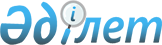 О внесении изменений и дополнений в постановление Правительства Республики Казахстан от 29 декабря 2006 года N 1308Постановление Правительства Республики Казахстан от 5 мая 2008 года N 413

      Правительство Республики Казахстан  ПОСТАНОВЛЯЕТ: 

      1. Внести в  постановление  Правительства Республики Казахстан от 29 декабря 2006 года N 1308 "Об утверждении Программы развития и защиты конкуренции в Республике Казахстан на 2007-2009 годы" (САПП Республики Казахстан, 2006 г., N 50, ст. 540) следующие изменения и дополнения: 

      в пункте 2 слова "Министерство индустрии и торговли Республики Казахстан" заменить словами "Агентство Республики Казахстан по защите конкуренции (Антимонопольное агентство)"; 

      в пункте 3 слова "Министерству индустрии и торговли Республики Казахстан" заменить словами "Агентству Республики Казахстан по защите конкуренции (Антимонопольному агентству)"; 

      в Программе развития и защиты конкуренции в Республике Казахстан на 2007-2009 годы, утвержденной указанным постановлением: 

      в абзаце восьмом раздела 3. "Анализ современного состояния и проблемы развития конкуренции в Казахстане" слова "Комитет по защите конкуренции в структуре Министерства индустрии и торговли Республики Казахстан" заменить словами "Агентство Республики Казахстан по защите конкуренции" (Антимонопольное агентство)"; 

      в разделе 5. "Основные направления и механизм реализации Программы": 

      подраздел 5.2. "Создание конкурентной среды во всех отраслях экономики" дополнить абзацами следующего содержания: 

      "Глава государства в своем Послании народу Казахстана от 6 февраля 2008 года "Повышение благосостояния граждан Казахстана - главная цель государственной политики" отметил, что в качестве одного из важных приоритетов макроэкономической политики Правительства Республики Казахстан определена дальнейшая работа по защите конкуренции и обозначена необходимость принятия нового закона о конкуренции, который должен послужить серьезным толчком для роста предпринимательской активности в стране. 

      Предпринятые в предыдущие годы последовательные меры по совершенствованию антимонопольного законодательства позволили способствовать предотвращению негативного монополистического поведения субъектов и создать обстановку, способствующую появлению новых компаний и здоровой конкуренции между существующими предприятиями, планомерной интеграции казахстанской экономики в международное сообщество. 

      Как показывает международный опыт, система антимонопольного регулирования не должна отставать от развития и преобразования экономики, необходимо учитывать глобализацию мировой торговли, открытость экономических границ, а также появление новых форм ведения бизнеса. Исходя из необходимости адаптации к быстро изменяющимся социально-экономическим условиям и новым функциональным потребностям, требуется дальнейшее совершенствование антимонопольного законодательства. 

      В процессе противодействия монополистической деятельности и защиты конкуренции антимонопольный орган постоянно сталкивается с новыми проблемами по мере того, как изменяется экономическая ситуация, появляются новые формы бизнеса, предъявляются новые требования к защите прав предпринимателей. 

      Разработка нового закона о конкуренции вызвана необходимостью создания привлекательных и прозрачных условий для развития свободной конкуренции на товарных рынках, определения четких механизмов выявления фактов ограничения конкуренции и сговора между участниками рынка, предотвращения "скрытой" монополизации отраслей экономики, усиления роли и полномочий антимонопольного органа, повышения эффективности его деятельности. 

      Большинство нормативных правовых актов Республики Казахстан регулируют общественные отношения, складывающиеся на том или ином товарном рынке. 

      Проведенные анализы товарных рынков, имевшие своей целью оценку степени развитости на них конкуренции, определение маркетинговой стратегии повышения конкурентоспособности, наличия (отсутствия) барьеров "входа"/"выхода" на рынок для потенциальных конкурентов и меры их преодоления, выявили сферы экономики, где недостаточно развита конкуренция. 

      Таким образом, это те основные отрасли экономики, законодательное регулирование которых необходимо совершенствовать с целью устранения из них положений, оказывающих негативное влияние на конкуренцию. 

      Принимаемые нормативные правовые акты должны способствовать усилению конкуренции, открывая предпринимателям новые возможности в бизнесе, улучшать экономические показатели страны посредством оптимального распределения экономических ресурсов, влияния на установление низких цен на товары и услуги высокого качества. 

      Приведение нормативных правовых актов в соответствие с антимонопольным законодательством имеет важное значение, поскольку без развития конкуренции, как средства регулирования экономических отношений, не представляется возможным улучшение общего экономического благосостояния потребителей товаров и услуг."; 

      в разделе 8. "План мероприятий по реализации Программы": 

      в графе 4: 

      в строках, порядковые номера 4, 5, 6, 7, 9, 12, аббревиатуру "МИТ" заменить аббревиатурой "АЗК"; 

      строку, порядковый номер 13, дополнить аббревиатурой "АЗК". 

      дополнить строками, порядковые номера 14, 15, следующего содержания: "                                                                     "; 

      примечание дополнить аббревиатурами следующего содержания: 

      "АЗК - Агентство Республики Казахстан по защите конкуренции (Антимонопольное агентство) 

      АРЕМ - Агентство Республики Казахстан по регулированию естественных монополий 

      АФН - Агентство Республики Казахстан по регулированию и надзору финансового рынка и финансовых организаций 

      АИС - Агентство Республики Казахстан по информатизации и связи". 

      2. Настоящее постановление вводится в действие со дня подписания.        Премьер-Министр 

      Республики Казахстан                       К. Масимов 
					© 2012. РГП на ПХВ «Институт законодательства и правовой информации Республики Казахстан» Министерства юстиции Республики Казахстан
				14 Внесение в 

Мажилис 

Парламента 

Республики 

Казахстан 

проекта 

Закона "О 

конкуренции" Проект 

Закона АЗК 

(созыв), 

АРЕМ, 

АФН, АИС Ноябрь 

2008 

года Не 

требуется 15 Проведение 

инвентаризации 

законодатель- 

ства на 

предмет 

выявления и 

исключения 

положений, 

ограничивающих 

конкуренцию Информация 

в Прави- 

тельство 

Республики 

Казахстан АЗК 

(созыв), 

МЮ, МЭБП 15 

декабря 

2009 

года Не 

требуется 